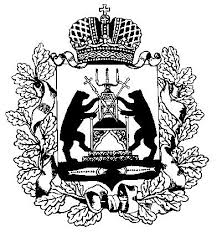 Российская ФедерацияНовгородская областьАдминистрация СОЛЕЦКОГО муниципального округаПОСТАНОВЛЕНИЕот 28.01.2021 № 126г. СольцыОб определении случаев осуществления банковского сопровождения контрактовВ соответствии с частью 2 статьи 35 Федерального закона от 5 апреля 2013 года N 44-ФЗ "О контрактной системе в сфере закупок товаров, работ, услуг для государственных и муниципальных нужд",  пунктом 4 постановления Правительства Российской Федерации от 20 сентября 2014 года № 963 "Об осуществлении банковского сопровождения контрактов" Администрация Солецкого муниципального округа ПОСТАНОВЛЯЕТ:1. Определить, что:- банковское сопровождение контрактов, заключающееся в проведении банком, привлеченным поставщиком или заказчиком, мониторинга расчетов в рамках исполнения контракта, осуществляется в случае, если начальная (максимальная) цена такого контракта либо цена контракта, заключаемого с единственным поставщиком (подрядчиком, исполнителем), составляет не менее 200,0 млн. рублей;- банковское сопровождение контрактов, предусматривающих привлечение поставщиком (подрядчиком, исполнителем) или заказчиком банка в целях оказания услуг, позволяющих обеспечить соответствие принимаемых товаров, работ (их результатов), услуг условиям контракта, осуществляется в случае, если начальная (максимальная) цена такого контракта либо цена контракта, заключаемого с единственным поставщиком (подрядчиком, исполнителем), составляет не менее 5,0 млрд. рублей.2. Признать утратившим силу постановление Администрации муниципального района от 13.11.2014 № 1968 «Об определении случаев осуществления банковского сопровождения контрактов».3. Опубликовать настоящее постановление в периодическом печатном издании бюллетене «Солецкий вестник» и разместить на официальном сайте Администрации Солецкого муниципального округа в информационно-телекоммуникационной сети «Интернет».Первый заместитель 
Главы администрации     Ю.Н. Дуничев 